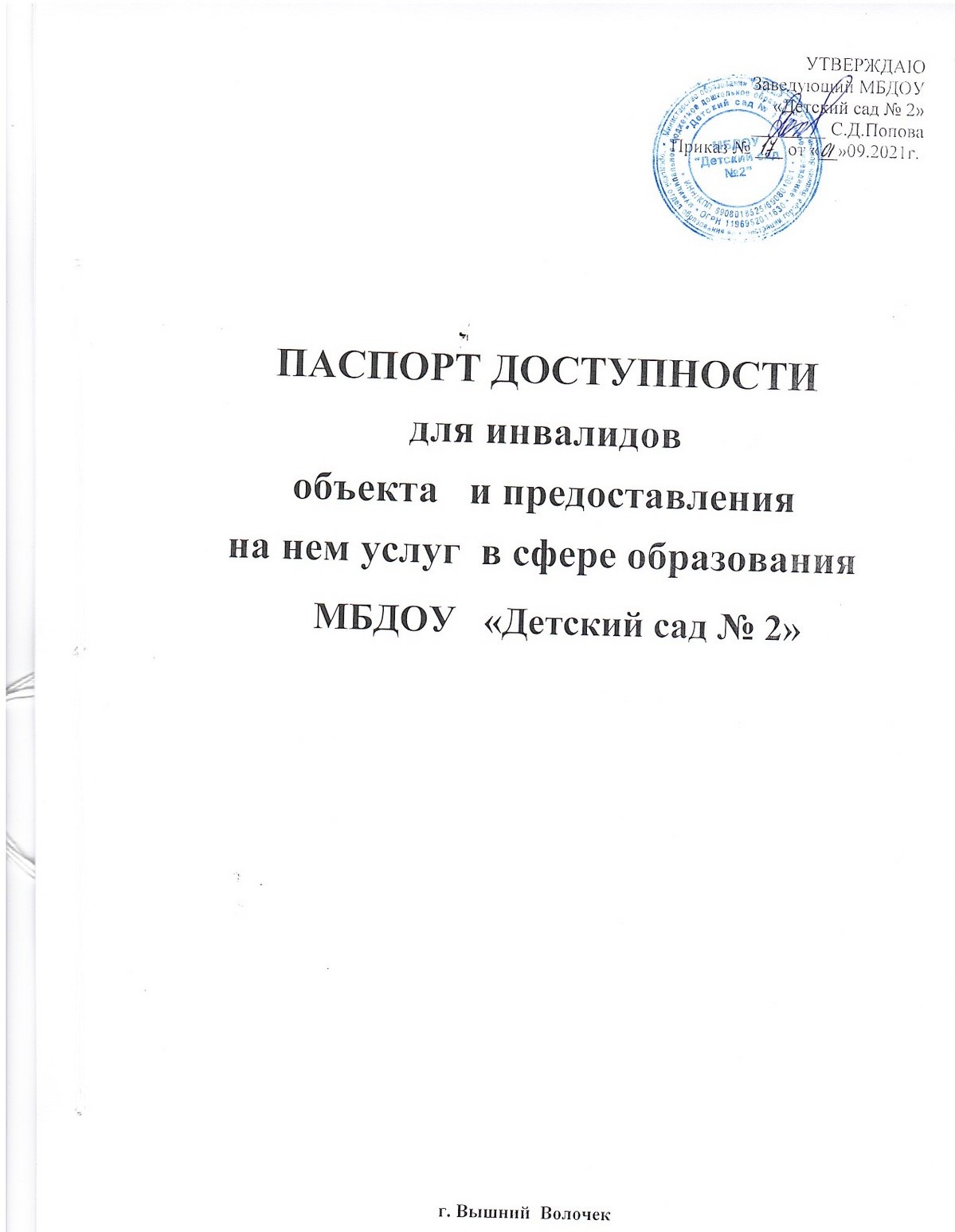 I.     КРАТКАЯ ХАРАКТЕРИСТИКА ОБЪЕКТААдрес объекта, на котором предоставляется  (-ются) услуга (услуги):  171158, Российская Федерация, Тверская область, город  Вышний Волочек, ул. Котовского , дом 511.2.  Наименование предоставляемой (-ых) услуги (услуг): оказание услуг (выполнение работ) в сфере дошкольного образования1.3. Сведения об объекте:отдельно стоящее здание  2 этажа,     .наличие прилегающего земельного участка (да, нет); да,  5 880 кв.м1.4. Год постройки здания 1987г, последнего капитального ремонта  _-_.1.5. Дата предстоящих плановых ремонтных работ: текущего нет, капитального  нет1.7. Наименование организации, которая предоставляет услугу населению (полное наименование – согласно Уставу, сокращенное наименование): муниципальное бюджетное дошкольное образовательное учреждение  «Детский сад № 2»,    МБДОУ «Детский сад № 2»  1.8. Адрес места нахождения организации:171158, Российская Федерация, Тверская область, город  Вышний Волочек, ул. Котовского,  дом 511.9. Основание для пользования объектом (оперативное управление, аренда, собственность) оперативное управление1.10. Форма собственности (государственная, муниципальная, частная)    муниципальная1.11. Административно - территориальная подведомственность(федеральная, региональная, муниципальная):муниципальная1.12. Наименование  и адрес вышестоящей  организации:Управление образования администрации Вышневолоцкого городского округа171163, Российская Федерация, Тверская область, город Вышний Волочек, Казанский проспект, дом 59-61/1II.     КРАТКАЯ ХАРАКТЕРИСТИКАДЕЙСТВУЮЩЕГО ПОРЯДКА ПРЕДОСТАВЛЕНИЯ НА ОБЪЕКТЕ УСЛУГ НАСЕЛЕНИЮ2.1 Сфера деятельности (здравоохранение, образование, социальная защита, физическая культура и спорт, культура, связь и информация, транспорт, жилой фонд, потребительский рынок и сфера услуг, другое )образование2.2   Плановая мощность(посещаемость, количество обслуживаемых в день, вместимость, пропускная способность): 95 человека2.3 Форма оказания услуг: (на объекте, с длительным пребыванием, в т.ч. проживанием, на дому, дистанционно)    на объекте2.4.  Категории обслуживаемого населения по возрасту (дети, взрослые трудоспособного возраста, пожилые; все возрастные категории):  дети2.5 Категории обслуживаемых инвалидов  -инвалиды, передвигающиеся на коляске, инвалиды с нарушениями опорно-двигательного аппарата; нарушениями зрения, нарушениями слуха, нарушениями умственного развития.III.     ОЦЕНКА СОСТОЯНИЯ   И ИМЕЮЩИХСЯ НЕДОСТАТКОВ В ОБЕСПЕЧЕНИИ УСЛОВИЙ ДОСТУПНОСТИ ДЛЯ    ИНВАЛИДОВ    ОБЪЕКТАIV. ОЦЕНКА   СОСТОЯНИЯ   И ИМЕЮЩИХСЯ НЕДОСТАТКОВ   В    ОБЕСПЕЧЕНИИ УСЛОВИЙ    ДОСТУПНОСТИ   ДЛЯ   ИНВАЛИДОВ ПРЕДОСТАВЛЯЕМЫХ    УСЛУГV.  ПРЕДЛОГАЕМЫЕ УПРАВЛЕНЧЕСКИЕ РЕШЕНИЯПО СРОКАМ И ОБЪЕМАМ РАБОТ, НЕОБХОДИМЫХ ДЛЯ ПРИВЕДЕНИЯ ОБЪЕКТА И ПОРЯДКА ПРЕДОСТАВЛЕНИЯ  НА НЕМ УСЛУГ В СООТВЕТСТВИИ С  ТРЕБОВАНИЯМИ ЗАКОНАДАТЕЛЬСТВА РОССИЙСКОЙ ФЕДЕРАЦИИ ОБ ОБЕСПЕЧЕНИИ УСЛОВИЙ ИХ ДОСТУПНОСТИ ДЛЯ ИНВАЛИДОВ4.7. Проведение ремонтных работ на объекте будет осуществляться с учетом требований - постановления Правительства Российской Федерации от 26 декабря 2014 г. No 1521 «Об утверждении перечня национальных стандартов и сводов правил (частей таких стандартов и сводов правил), в результате применения которых на обязательной основе обеспечивается соблюдение требований Федерального закона «Технический регламент о безопасности зданий и сооружений» и приказа Министерства регионального развития Российской Федерации от 27 декабря 2011 г. No 605 «Об утверждении свода правил «СНиП 35-01-2001 «Доступность зданий и сооружений для маломобильных групп населения» (СП 59.13330.2012)». 4.8. Период проведения работ: до 2030 года
4.9. Ожидаемый результат: доступность объекта маломобильным группам населения.VI.  ОСОБЫЕ ОТМЕТКИ5.1.  Паспорт сформирован на основании акта обследования объекта от «01 » сентября 2021 года Комиссией, состав которой утвержден приказом МБДОУ                  «Детский сад № 2» от «01» сентября  2021 года №17(акт прилагается). МБДОУ «Детский сад № 2» оставляет за собой право вносить изменения и дополнения в Паспорт доступности объекта и предоставляемых на нем услуг с учетом финансирования и потребности в предоставлении услуг на качественно новом уровне с учетом изменения федерального и регионального законодательства. Приложение АКТ ОБСЛЕДОВАНИЯобъекта социальной инфраструктурыК ПАСПОРТУ ДОСТУПНОСТИ № 1. Общие сведения об объекте1.1. Наименование (вид) объекта муниципальное бюджетное дошкольное образовательное учреждение «Детский сад № 2»1.2. Адрес объекта   171158, Российская Федерация, Тверская область, город  Вышний Волочек, ул. Котовского , дом 511.3. Сведения о размещении объекта:отдельно стояще здание  2 этажа,  1 173,6 кв.м.общая площадь помещений 1 173,6  кв. мналичие прилегающего земельного участка (да, нет); да ,  5 880 кв.м1.4. Год постройки здания 1987г, последнего капитального ремонта ___-_____1.5. Дата предстоящих плановых ремонтных работ: текущего нет, капитального  нет1.6. Название организации (учреждения): муниципальное бюджетное дошкольное образовательное учреждение «Детский сад № 2»    Короткое наименование      МБДОУ «Детский сад №2»_1.7. Юридический адрес организации (учреждения) 171158, Российская Федерация, Тверская область, город  Вышний Волочек, ул. Котовского, дом 512. Характеристика деятельности организации на объекте2.1 Сфера деятельности (здравоохранение, образование, социальная защита, физическая культура и спорт, культура, связь и информация, транспорт, жилой фонд, потребительский рынок и сфера услуг, другое) образование2.2 Виды оказываемых услуг   оказание услуг в сфере дошкольного образования2.3 Форма оказания услуг: (на объекте, с длительным пребыванием, в т.ч. проживанием, на дому, дистанционно)    на объекте2.4 Категории обслуживаемого населения по возрасту (дети, взрослые трудоспособного возраста, пожилые; все возрастные категории):  дети2.5 Категории обслуживаемых инвалидов  (инвалиды, передвигающиеся на коляске, инвалиды с нарушениями опорно-двигательного аппарата; нарушениями зрения, нарушениями слуха, нарушениями умственного развития) с нарушениями умственного развития 2.6 Плановая мощность: посещаемость (количество обслуживаемых в день), вместимость, пропускная способность  95 человека2.7 Участие в исполнении ИПР инвалида, ребенка-инвалида (да, нет)      Дополнительная информация : охрана жизни и укрепления  физического и психического здоровья детей; обеспечение социально – коммуникативного, познавательного речевого, художественно – эстетического и физического развития детей; обеспечение равных возможностей детей для развития каждого ребенка; осуществление необходимой коррекции недостатков в физическом и психическом развитии детей; оказание лечебной – профилактической помощи с учетом диагноза.  3. Состояние доступности объекта3.1 Путь следования к объекту пассажирским транспортом(описать маршрут движения с использованием пассажирского транспорта) Инвалиды и другие маломобильные группы доставляются городским транспортом (автобусы 1,2) или самостоятельноналичие адаптированного пассажирского транспорта к объекту         нет3.2 Путь к объекту от ближайшей остановки пассажирского транспорта:3.2.1 расстояние до объекта от остановки транспорта   300 метров3.2.2 время движения (пешком)    5 минут3.2.3 наличие  выделенного от проезжей части пешеходного пути (да, нет),_ да_3.2.4 Перекрестки: нерегулируемые; регулируемые, со звуковой сигнализацией, таймером; нет    нерегулируемые3.2.5 Информация на пути следования к объекту: акустическая, тактильная, визуальная; нет   нет3.2.6 Перепады высоты на пути: есть, нет (описать)    ____Их обустройство для инвалидов на коляске: да, нет нет3.3. Вариант организации доступности ОСИ (формы обслуживания)*с учетом СП 35-101-2001* - указывается один из вариантов: «А», «Б», «ДУ», «ВНД»3.4 Состояние доступности основных структурно-функциональных зон** Указывается: ДП-В - доступно полностью всем;  ДП-И (К, О, С, Г, У) – доступно полностью избирательно (указать категории инвалидов); ДЧ-В - доступно частично всем; ДЧ-И (К, О, С, Г, У) – доступно частично избирательно (указать категории инвалидов); ДУ - доступно условно, ВНД - недоступно3.5. Итоговое  заключение о состоянии доступности ОСИ: данный ОСИ имеет низкую оценку состояния доступности для инвалидов и маломобильных групп населения, т.е. недоступно. Центральный вход в здание не соответствует нормам доступности маломобильных групп населения. Санитарно – гигиенические помещения не со соответствуют нормам доступности  инвалидов и маломобильных групп населения. Визуальные, акустические, тактильные средства и устройства информации отсутствуют. Информация на пути следования к объекту, а так же на прилегающей территории отсутствует. Нет системы связи на всех зонах. Нет стоянки для автомобилей с обозначенным местом для инвалидов. Прилегающая территория достаточно освещена.\4. Управленческое решение (проект)4.1. Рекомендации по адаптации основных структурных элементов объекта:*- указывается один из вариантов (видов работ): не нуждается; ремонт (текущий, капитальный); индивидуальное решение с ТСР; технические решения невозможны – организация альтернативной формы обслуживания4.2. Период проведения работ 2021 – 2030г.г. по мере поступления денежных средствв рамках исполнения Государственной программы РД «Доступная среда»(указывается наименование документа: программы, плана)4.3 Ожидаемый результат (по состоянию доступности) после выполнения работ по адаптации улучшение условия пребывания и индивидуальной адаптации детей, улучшение качества предлагаемых услуг Оценка результата исполнения программы, плана (по состоянию доступности) ДВ-И (С)4.4. Для принятия решения требуется, не требуется (нужное подчеркнуть):4.4.1. согласование на Комиссии по паспортизации объекта МБДОУ «Детский сад № 2»(наименование Комиссии по координации деятельности в сфере обеспечения доступной среды жизнедеятельности для инвалидов и других МГН)4.4.2. согласование работ с надзорными органами (в сфере проектирования и строительства, архитектуры, охраны памятников, другое - указать)__________________________________________________________________4.4.3. техническая экспертиза; разработка проектно-сметной документации;4.4.4. согласование с вышестоящей организацией  (собственником объекта);4.4.5.согласование с общественными организациями инвалидов _______________________________________________________________;4.4.6. другое __________________________________________________________________Имеется заключение уполномоченной организации о состоянии доступности объекта (наименование документа и выдавшей его организации, дата), прилагается _____________________________________________________________________________4.7. Информация может быть размещена (обновлена) на сайте МБДОУ «Детский сад № 2»:http://дс2-вв.рф/5. Особые отметкиПриложения:Результаты обследования:1. Территории, прилегающей к объекту                                    на __ л.2. Входа (входов) в здание                                                          на __ л.3. Путей движения в здании                                                       на __ л.4. Зоны целевого назначения объекта                                       на __ л.5. Санитарно-гигиенических помещений                                 на __ л.6. Системы информации (и связи) на объекте                         на __ л.Результаты фотофиксации на объекте ___________________ на__ л.Поэтажные планы, паспорт БТИ _______________________  на __ л.Другое (в том числе дополнительная информация о путях движения к объекту) __________________________________________________________Руководитель рабочей группыЗаведующий     МБДОУ «Детский сад №2»                   С.Д.ПоповаДолжность                     Ф.И.О.                                                    (Подпись)Члены рабочей группы:Воспитатель Водичка М.М.                                   .  МБДОУ «Детский сад № 2»Должность       Ф.И.О.      		(Подпись)Воспитатель Кутырева Е.В.                                                 МБДОУ «Детский сад № 2» Должность       Ф.И.О.      		(Подпись)Завхоз Горбань О.С. МБДОУ « Детский сад № 2»                                  . Должность       Ф.И.О.      		(Подпись)Председатель РК Васильева Н.М.                         .                                                      МБДОУ «Детский сад № 2 »Должность       Ф.И.О.      		(Подпись)представители общественных организаций инвалидовПредседатель МО ВОС                   .                                                .Должность       Ф.И.О.      		(Подпись)№п/пОсновные показатели доступности для инвалидов объектаОценка состояния и имеющихся недостатков вобеспечении условий доступности для инвалидов объекта1. выделенные стоянки автотранспортных средств для инвалидов Отсутствует2. сменные кресла-коляски Отсутствует3. адаптированные лифты Отсутствует4. поручни Отсутствуетпандусы Отсутствует6. подъемные платформы (аппарели) Отсутствует7. раздвижные двери Отсутствует8. доступные входные группы Отсутствует9. доступные санитарно-гигиенические помещения Отсутствует10. достаточная ширина дверных проемов в стенах, лестничных маршей, площадок Отсутствует11. надлежащее размещение оборудования и носителей информации, необходимых для обеспечения беспрепятственного доступа к объектам (местам предоставления услуг) инвалидов, имеющих стойкие расстройства функции зрения, слуха и передвижения Отсутствует12. дублирование необходимой для инвалидов, имеющих стойкие растройства функции зрения, зрительной информации - звуковой информацией, а также надписей, знаков и иной текстовой и графической информации - знаками, выполненными рельефно- точечным шрифтом Брайля и на контрастном фоне Отсутствует13. дублирование необходимой для инвалидов по слуху звуковой информации зрительной информацией Отсутствует14 иные Отсутствует№п/пОсновные показатели доступности для инвалидов предоставляемой услугиОценка состояния и имеющихся недостатков в обеспечении условий доступности для инвалидов предоставляемой услуги1наличие при входе в объект вывески с названием организации, графиком работы организации, плана здания, выполненных рельефно-точечным шрифтом Брайля и на контрастном фоне Отсутствует2.обеспечение инвалидам помощи, необходимой для получения в доступной для них форме информации о правилах предоставления услуги, в том числе об оформлении необходимых для получения услуги документов, о совершении ими других необходимых для получения услуги действийОтсутствует3.проведение инструктирования или обучения сотрудников, предоставляющих услуги населению, для работы с инвалидами, по вопросам, связанным с обеспечением доступности для них объектов и услуг Не проводится4.наличие работников организаций, на которых административно- распорядительным актом возложено оказание инвалидам помощи при предоставлении им услуг Отсутствует5.предоставление услуги с сопровождением инвалида по территории объекта работником организации Не предоставляется6.предоставление инвалидам по слуху, при необходимости, услуги с использованием русского жестового языка, включая обеспечение допуска на объект сурдопереводчика, тифлопереводчикаОтсутствует7.соответствие транспортных средств, используемых для предоставления услуг населению, требованиям их доступности для инвалидов Транспортное средство отсутствует8.обеспечение допуска на объект, в котором предоставляются услуги, собаки-проводника при наличии документа, подтверждающего ее специальное обучение, выданного по форме и в порядке, утвержденном приказом Министерства труда и социальной защиты Российской Федерации Не обеспечен9.наличие в одном из помещений, предназначенных для проведения массовых мероприятий, индукционных петель и звукоусиливающей аппаратуры Отсутствует10.адаптация официального сайта органа и организации, предоставляющих услуги в сфере образования, для лиц с нарушением зрения (слабовидящих) Имеется11.обеспечение предоставления услуг тьютораОтсутствует12.иные ОтсутствуетПредлагаемые управленческие решения по объемам работ,  необходимым для приведения объекта в соответствие с требованиями законодательства Российской Федерации об обеспечении условий их доступности для инвалидов *СрокиПримечание1.Территория прилегающая к зданиюТерритория прилегающая к зданиюТерритория прилегающая к зданию1.1.Выделение стоянки автотранспортных средств для инвалидов (по согласованию с ГИБДД 2021 -2030По мере финансирования1.2. установка знаков, указателей об объекте2021 -2030По мере финансирования2.Доступные входные группы и возможность свободного передвижения инвалидов по объекту к месту получения услугДоступные входные группы и возможность свободного передвижения инвалидов по объекту к месту получения услугДоступные входные группы и возможность свободного передвижения инвалидов по объекту к месту получения услуг2.1.Разработка проектно-сметной документации и проведение ремонтных работ по обеспечению условия доступности объекта для инвалидов: 2021 -2030По мере финансирования2 .2.Установка пандуса на входе 2021 -2030По мере финансирования2.3.Установка поручней (наружных и внутренних) 2021 -2030По мере финансирования2.4.Приобретение табличек с указателями выходов, поворотов 2021 -2030По мере финансирования2.5.Установка кнопки вызова на входе в здание 2021 -2030По мере финансирования2.6.Приобретение специальных ограждений и тактильных направляющих для лиц с нарушениями зрения, табличек с указателями выходов, поворотов, лестниц 2021 -2030По мере финансирования2.7.Переоборудование санитарно-гигиенического помещения на 1 этаже здания (с установкой перил, санузла на высоте 50 см., установкой кнопки экстренного вызова)2021 -2030По мере финансирования2.8.Замена входных дверей 2021-2030По мере финансирования3.Наличие на объекте надлежащего размещения оборудования и носителей информации для лиц с нарушениями слуха и зренияНаличие на объекте надлежащего размещения оборудования и носителей информации для лиц с нарушениями слуха и зренияНаличие на объекте надлежащего размещения оборудования и носителей информации для лиц с нарушениями слуха и зрения3.1.Приобретение вывески с информацией об объекте, выполненной рельефно-точечным шрифтом Брайля и на контрастном фоне (приобретение надписей, знаков и иной текстовой и графической информации) Приобретение оборудования для коррекции зренияПриобретение оборудования для коррекции зрения3.2.Разработка информационных Памяток об объекте и предоставляемых на нем услугах2021 -2030ежегодное обновление и дополнение при необходимости 4.Предоставление услугПредоставление услугПредоставление услуг4.1.Предоставление на объекте услуг в сфере образования, предоставляемых инвалидам с сопровождением ассистента-помощника Приказы по учреждению о назначении ответственныхПриказы по учреждению о назначении ответственных4.2.Проведение инструктирования (или обучения) сотрудников по вопросам, связанным с обеспечением доступности для инвалидов объекта и услуг Приказы по учреждению о назначении ответственныхПриказы по учреждению о назначении ответственных4.3.Внесение дополнений в должностные регламенты (инструкции) сотрудников по предоставлению услуг инвалидам и оказанию им при этом необходимой помощи, а также в административные регламенты предоставления государственных услугПриказы по учреждению о назначении ответственныхПриказы по учреждению о назначении ответственных4.4.Формы предоставления услуг на объекте: в ходе личного приема граждан, электронного взаимодействия, консультирования по телефону Продолжить данную работу до 2030 г.Продолжить данную работу до 2030 г.4.5.Адаптация сайта ДОУ для лиц с нарушением зрения (слабовидящих)Продолжить данную работу до 2030 г.Продолжить данную работу до 2030 г.4.6.Приобретение оборудования для коррекции зрения2021 -2030По мере финансирования_____г. Вышний Волочек(наименование территориального образования субъекта РФ)«01» сентября 2021 г.№Категория инвалидов(вид нарушения)Вариант организации доступности объекта1Все категории инвалидов и МГНв том числе инвалиды:2передвигающиеся на креслах-коляскахВНД3с нарушениями опорно-двигательного аппаратаВНД4с нарушениями зренияВНД5с нарушениями слухаВНД6с нарушениями умственного развитияВНД№ п/пОсновные структурно-функциональные зоныСостояние доступности, в том числе для основных категорий инвалидов**ПриложениеПриложение№ п/пОсновные структурно-функциональные зоныСостояние доступности, в том числе для основных категорий инвалидов**№ на плане№ фото1Территория, прилегающая к зданию (участок)ВНД12Вход (входы) в зданиеВНД23Путь (пути) движения внутри здания (в т.ч. пути эвакуации)ВНД34Зона целевого назначения здания (целевого посещения объекта)ВНД45Санитарно-гигиенические помещенияВНД26Система информации и связи (на всех зонах)ВНД-7Пути движения к объекту (от остановки транспорта)ВНД7№Основные структурно-функциональные зоны объектаРекомендации по адаптации объекта(вид работы)*1Территория, прилегающая к зданию (участок)Индивидуальное решение с ТСР2Вход (входы) в зданиеИндивидуальное решение с ТСР3Путь (пути) движения внутри здания (в т.ч. пути эвакуации)Индивидуальное решение с ТСР4Зона целевого назначения (целевого посещения объекта)Индивидуальное решение с ТСР5Санитарно-гигиенические помещенияИндивидуальное решение с ТСР6Система информации на объекте (на всех зонах)Индивидуальное решение с ТСР7Пути движения  к объекту (от остановки транспорта)Индивидуальное решение с ТСР8Все зоны и участкиИндивидуальное решение с ТСР